School Details:School:   Postal Address:  Postcode: School Phone:   Co-ordinators Name:  Co-ordinators Email:  Program Details:Year Levels:	  Anticipated Numbers: Students:  Adults: . Please note that due to resourcing constraints Kinchant OEC’s student capacity will be capped at 80 students per program. Split camp options are available for schools with larger cohorts. Duration of Program:		 days	Preferences: Please provide three preference camp dates. If you only indicate one preference and those dates aren’t available you will not be considered for other dates.1.	 To 2.	 To 3. 	 To The students assisting with catering option is only available to Year 5 groups or older. Alternatively, visiting support staff may perform these tasks in order to qualify for the lower catering costs. Tasks do not involve any use of knives, machines or cooking etc. If two groups are sharing then both must agree on the same option.Orientation and Training days are held twice yearly. It is Mandatory for a camp coordinator to attend orientation day in order to meet Kinchant Staff and see how our camp programs run. Training day (the Saturday after orientation day) is beneficial to all staff attending camp, as we provide you with training to run low risk activities such as low ropes, team challenge and bouldering. Information regarding these PD opportunities will be sent out to coordinators at the commencement of the school year.If a school does not send a teacher to an Orientation day, an organisational fee of $600 will be charged to the school as Kinchant OEC staff member/s will need to be taken offline to assist in the coordination of the Program. If Orientation training is current (refreshed every 2 years) then no staff will be required to attend Orientation day.Orientation and Training dates for 2025: 21st	 –  22nd  February 2025   	 18th  -  19th   July 2025Kinchant Outdoor Education Centre is focused on promoting valuable learning experiences whilst participating in meaningful outdoor activities. Our programs are focused on promoting Teamwork and Resilience while also accommodating any curriculum needs you wish to achieve while at KOEC. Program Focus:(Choose one only)		 Teamwork		 Resilience Curriculum FocusWhat specific outcomes linking to Australian curriculum would you like students to achieve while at KOEC?Principal’s Verification:I hereby apply to KOEC for a booking for this school according to the information contained in the above form.  It is also acknowledged that the coordinator and myself are aware of, and accept the Centre’s booking conditions.Signed:	______________________	Name: 	  Date: EQ CLIENTS      Price list for 2025    PER STUDENT PRICING     When schools are calculating costs to add into the OneSchool Excursion Planner, please remember that we do not charge GST on any items. * Indicates that you should be on-charging the GST component of the meals to the parents. For overnight camps - If students/schools are not assisting with Kitchen duties, an additional $4.15 /day/person will be added to total costs.Early Arrival i.e. before 11am, with an additional activity session including Morning Tea - $26.00/studentFormal Dinner - $2.30/studentAll adult attendees are included in the total cost, however if the number of adults is higher than a ratio of 1:10 (adult:student) additional costs of $11.50 per meal per person will be added to the final cost. Meal cost is $11.50/person excluding GSTMinimum total group number is 16 people.  Maximum total group number is 100 including adults.If the school co-ordinator DID NOT attend Kinchant OEC Orientation Day, a $600 fee will be added to the total cost to the school.Orientation and Training Days    2025Orientation and Training days are important Professional Development opportunities to ensure your school camp experience runs as smoothly and effectively as possible. Camp coordinators (yourself) who attend Orientation and Training days will be well prepared to coordinate the camp and hopefully leave with great new ideas to get the most out of your Kinchant OEC experience.   Orientation Days are held on Fridays and assist coordinators by providing them with information regarding KOEC curriculum, KOEC procedures, a KOEC tour and program planning to get the most out of your students whilst on camp. Coordinators will also be given time on Orientation day to sit down with a KOEC staff member and produce a camp program. If a school does not send a teacher to an Orientation day, an organisational fee of $600 will be charged to the school as Kinchant OEC staff member/s will need to be taken offline to assist in the coordination of the Program. If Orientation training is current (every 2 years) then no staff will be required to attend Orientation day. Please ensure your Principal is aware of this before they sign the Acceptance and Confirmation Form which states this additional fee.Orientation Days               Friday 21st February, 2025	 	             Friday 18th July, 2025Training Days are held on a Saturday morning and even though you and your staff will give up a small portion of your weekend, it will help when it comes to your camp by ensuring that the same teachers aren’t stuck on the same activities all week. This will also mean better outcomes from your students as we will be able to offer a wider range of activities. Training provided includes Low Ropes, Team challenges, Bouldering, and Adventure games. Some Catapult Training may be given if requested on the day. Training Days  	 	Saturday 22nd February, 2025	  	 Saturday 19th July, 2025What to bring  Orientation Day - Morning tea and Lunch, hat, suitable shoes for walking around the centre, pen and notepad (if you wish to take notes) laptop optional. Training day – suitable shoes and clothing for outdoor activities, hat and a sense of adventure. Staff attending Orientation and Training days will be given a KOEC water bottle. (Coordinator)From   (School) will be attending orientation day on:  			  Friday 21st February Starting at 9am 	 		  Friday 18th July Starting at 9amPlease select the training day most suitable for your camp:	 Saturday 22nd February Starting at 9am		 Saturday 19th July Starting at 9amPlease indicate to all staff attending orientation or training days. Kinchant OEC can provide accommodation at no cost however, you need to indicate below if accommodation is required.Accommodation will be provided at no cost however if you are using our accommodation you will need to bring your own bed linen and pillow. A kitchenette is available for those wishing to self-cater, or alternatively, there are reasonably priced counter meals at local pubs/hotels a short drive away.Please advise us when you register if you intend to stay overnight. If you require any more information, please contact the Centre.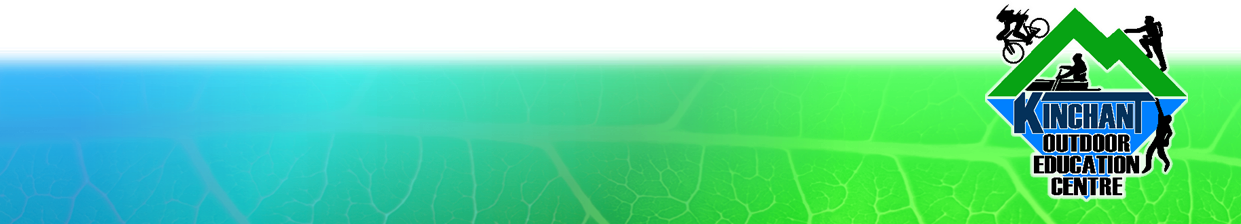 Visit TypeInclusionsInclusionsInclusionsInclusionsInclusionsInclusionsCost PER STUDENTCost PER STUDENTVisit TypeMealsActivity SessionsBreakdown of CostsBreakdown of CostsBreakdown of CostsBreakdown of CostsYearTOTAL INCLUSIVEDay trip – Not catered03 x 1 hrsessionsActivitiesP – 4    $5.65x 3Operational Fee$6.65P - 4$23.60Day trip – Not catered03 x 1 hrsessions5 -12    $6.90x 3Operational Fee$6.655 - 12$27.35Day trip - catered1 x Morning Tea1 x LunchTOTAL – 1 MEAL3 x 1hrsessionsMeals$11.50  x 1 GST*ActivitiesP – 4    $5.65 x 3Operational Fee$7.00P - 4$35.45Day trip - catered1 x Morning Tea1 x LunchTOTAL – 1 MEAL3 x 1hrsessionsMeals$11.50  x 1 GST*5 -12    $6.90x 3Operational Fee$7.005 - 12$39.202 Day/1 Night Camp1 x Breakfast1 x Morning Tea2 x Lunch1 x Afternoon Tea1 x DinnerTOTAL – 4 MEALS3 x 1.5sessionsMeals$11.50  x 4 GST*ActivitiesP – 4    $5.65x 3Accomm$14.95x 1Operational Fee$9.00P - 4$86.902 Day/1 Night Camp1 x Breakfast1 x Morning Tea2 x Lunch1 x Afternoon Tea1 x DinnerTOTAL – 4 MEALS3 x 1.5sessionsMeals$11.50  x 4 GST*5 -12    $6.90x 3Accomm$14.95x 1Operational Fee$9.005 – 12$90.653 Day/2 Night Camp2 x Breakfast2 x Morning Tea3 x Lunch2 x Afternoon Tea2 x DinnerTOTAL – 7 MEALSTOTAL – 7 MEALS5 x 1.5 hrsessionsMeals$11.50  x 7 GST*ActivitiesP – 4    $5.65x 5Accomm$14.95x 2Operational Fee$11.00P – 4$149.653 Day/2 Night Camp2 x Breakfast2 x Morning Tea3 x Lunch2 x Afternoon Tea2 x DinnerTOTAL – 7 MEALSTOTAL – 7 MEALS5 x 1.5 hrsessionsMeals$11.50  x 7 GST*5 -12    $6.90x 5Accomm$14.95x 2Operational Fee$11.005 - 12$155.904 Day/3 Night Camp3 x Breakfast3 x Morning Tea4 x Lunch3 x Afternoon Tea3 x DinnerTOTAL – 10 MEALS8 x 1.5sessionsMeals$11.50 x 10GST*ActivitiesP – 4    $5.65x 8Accomm$14.95x 3Operational Fee$13.00P - 4$218.054 Day/3 Night Camp3 x Breakfast3 x Morning Tea4 x Lunch3 x Afternoon Tea3 x DinnerTOTAL – 10 MEALS8 x 1.5sessionsMeals$11.50 x 10GST*5 -12    $6.90x 8Accomm$14.95x 3Operational Fee$13.005 – 12$228.055 Day/4 Night Camp4 x Breakfast4 x Morning Tea5 x Lunch4 x Afternoon Tea4 x DinnerTOTAL – 13 MEALS11 x 1.5sessionsMeals$11.50  x 13 GST*ActivitiesP – 4    $5.65x 11Accomm$14.95x 4Operational Fee$15.00P – 4$286.455 Day/4 Night Camp4 x Breakfast4 x Morning Tea5 x Lunch4 x Afternoon Tea4 x DinnerTOTAL – 13 MEALS11 x 1.5sessionsMeals$11.50  x 13 GST*5 -12    $6.90x 11Accomm$14.95x 4Operational Fee$15.005 - 12$300.20NameMobile NumberEmailOrientation DayTraining DayAccommodation requiredAccommodation requiredAccommodation requiredNameMobile NumberEmailOrientation DayTraining DayThFS